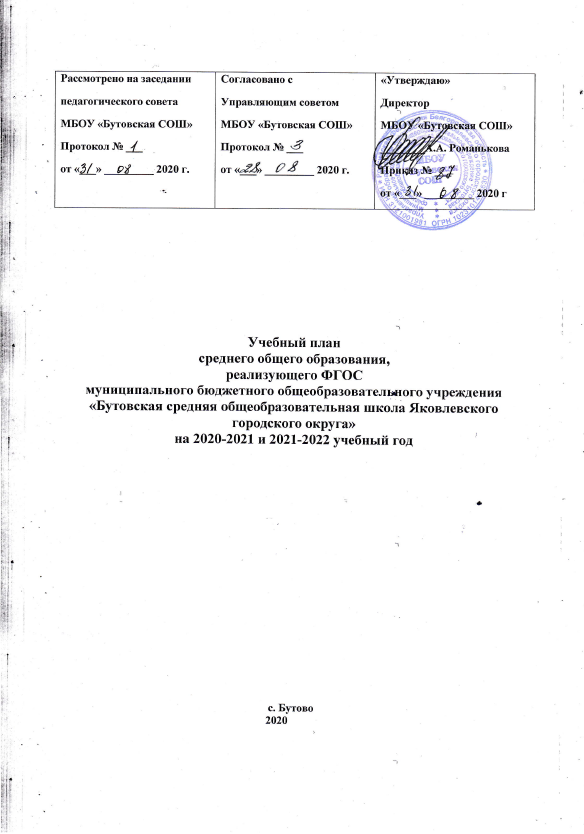 Пояснительная запискак учебному планусреднего общего образования муниципального бюджетногообщеобразовательного учреждения«Бутовская средняя общеобразовательная школа Яковлевского городского округа»Нормативно-правовая база учебного плана1.1 Правовой статус школы определяется документами:Лицензия № 8738 от 08 мая 2019 года на право осуществления образовательной деятельности по образовательным программам начального общего, основного общего и среднего общего образования, Свидетельство о государственной аккредитации 31А01 № 0000946, регистрационный № 4363 от 24 мая 2019 года, действительное до 24 мая 2026 года.Свидетельство о государственной регистрации права 31 – АБ № 115732 от 25.03.2011 года.Санитарно-эпидемиологическое заключение № 31.БО.09.000.М. 000377.05.15 от 20.05.2015 года1.2. Учебный план ОУ составлен на основе нормативных документов:Федеральный уровень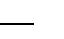 Конституция Российской Федерации.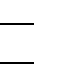 ФЗ РФ от 29 декабря 2012 года №273-ФЗ "Об образовании в Российской Федерации". Постановление Главного государственного санитарного врача РФ от 29.12.2010г. № 189 «Об утверждении СанПиН 2.4.2.2821-10 «Санитарно-эпидемиологические требования к условияморганизации обучения в общеобразовательных учреждениях» в редакции изменений от 24.11.2015 № 81.Приказ Министерства образования и науки РФ от 17 мая 2012 г. N 413 "Об утверждении федерального государственного образовательного стандарта среднего общего образования" (с изменениями и дополнениями)Примерная основная образовательная программа среднего общего образования (одобрена решением федерального учебно-методического объединения по общему образованию (протокол от 28 июня 2016 г. № 2/16-з).Приказ Минобрнауки России от 31.12.2015 №1578 «О внесении изменений в федеральный государственный образовательный стандарт основного общего образования, утвержденный приказом Министерства образования и науки Российской Федерации от 17 мая 2012 г. №413» (Зарегистрировано в Минюсте России 07.06.2012 г. № 24480).Приказ Минобрнауки России от 29 июня 2017 г. № 613 «О внесении изменений в федеральный государственный образовательный стандарт общего образования, утвержденный приказом Министерства образования и науки Российской Федерации от 17 мая 2012 г. № 413» Приказ Министерства образования и науки РФ от 31 марта 2014 г. № 253 «Об утверждении федерального перечня учебников, рекомендуемых к использованию при реализации имеющих государственную аккредитацию образовательных программ начального общего, основного общего, среднего общего образования» (с изменениями и дополнениями).Порядок организации и осуществления образовательной деятельности по основным общеобразовательным программам - образовательным программам начального общего, основного общего и среднего общего образования, утвержденный приказом Министерства образования и науки Российской Федерации от 30.08.2013 № 1015Региональный уровеньЗакон Белгородской области от 3 июля 2006 года №57 «Об установлении регионального компонента государственных образовательных стандартов общего образования вБелгородской области» (с внесенными изменениями от 4 июня 2009 года №282, от 03.05.2011 года № 34, принятыми Белгородской областной Думой 28.04.2011 года).Закон Белгородской области от 04.06.2009 г. № 282 «О внесении изменений в закон Белгород-ской области «Об установлении регионального компонента государственных образовательных стандартов общего образования в Белгородской области»».Закон Белгородской области «О внесении изменений в статью 8.1 закона Белгородской обла-сти «Об установлении регионального компонента государственных образовательных стандар-тов общего образования в Белгородской области»» от 28.04.2011 г.Инструктивное письмо департамента образования, культуры и молодежной политики Белго-родской области от 22.06.2012 года №9-06/4870-ВА «Об организации профессиональной под-готовки в условиях реализации непрофильного и профильного обучения».Инструктивное письмо департамента образования, культуры и молодежной политики Белго-родской области от 05.004.2011 года №9-06/2077-ВА «О внесении изменений в письмо депар-тамента  образования,  культуры  и  молодежной  политики  области  от  05.05.2008  года  №9-06/1847-ЛИ «Об организации начальной профессиональной подготовки в условиях реализа-ции универсального и профильного обучения»Инструктивное письмо департамента образования, культуры и молодежной политики Белго-родской области от 10.09.2009 г. № 9-06/3423-ВА «Рекомендации по формированию классов, их наполняемости и максимальном объеме учебной нагрузки.Приказ департамента образования, культуры и молодежной политики Белгородской области от 05.12.2007 г. № 154-ЛИ «Об организации регионального эксперимента «Отработка сетевых моделей профильного обучения»».Положение о случаях и порядке индивидуального отбора при приѐме либо переводе в госу-дарственные и муниципальные образовательные организации Белгородской области для полу-чения основного общего и среднего общего образования с углубленным изучением отдельных учебных предметов и (или) для профильного обучения, утвержденное приказом департамента образования Белгородской области от «12» февраля 2015 года № 524Школьный уровеньУстав муниципального бюджетного общеобразовательного учреждения «Бутовская средняя общеобразовательная школа Яковлевского городского округа».Основная образовательная программа среднего общего образования.Положение	о	формах,	периодичности,	порядке	текущего	контроля	успеваемости	ипромежуточной аттестации обучающихся муниципального бюджетного общеобразовательного учреждения «Бутовская средняя общеобразовательная школа Яковлевского городского округа»2. Стратегические и тактические направления содержания образования        Основной  целью  реализации  образовательной  программы  школы является  обеспечение  выполнения  требований  стандарта,  что предусматривает решение следующих основных задач: 1.  Формирование общей культуры и самосовершенствования обучающихся, обеспечивающих  их  социальную  успешность,  развитие  творческих способностей, сохранение и укрепление здоровья. 2.  Обеспечение  планируемых  результатов  по  достижению  выпускником целевых установок, ЗУН, компетенций и компетентностей. 3.   Становление и развитие личности. 4.  Обеспечение  преемственности  начального  и  основного  общего образования. 5.   Взаимодействие ОУ с социальными партнёрами. 6.   Выявление и развитие способностей учащихся. 7.  Обеспечение  доступности  получения  качественного  образования  и достижения планируемых результатов. 8.  Включение  обучающихся  в  процессы  познания  и  преобразования социальной среды для приобретения опыта реального управления и действия. 9.  Социальное  и  учебно  -  исследовательское  проектирование, профессиональная ориентация обучающихся. 10.   Сохранение и укрепление физического, психологического и социального здоровья учащихся. 3. Особенности образовательного учрежденияМБОУ  «Бутовская  средняя  общеобразовательная  школа»  является образовательным учреждением, которое организует учебно-воспитательный процесс,  руководствуясь  Законом  РФ  «Об  образовании»,  Уставом  школы, методическими  письмам  и    рекомендациями  департамента  образования, культуры  и  молодёжной  политики  Белгородской  области,  управления образования  администрации  Яковлевского  района.  Ориентируясь  на социальный  заказ  родителей,  потребности  и  возможности  учащихся, педагогический коллектив  школы обеспечивает основной  базовый уровень знаний всех учащихся, проживающих в микрорайоне школы и обучающихся в ней по желанию родителей.  На основании приказа министерства образования Российской Федерации с 01.09.2011 организована реализация ФГОС, это отражает структуру учебного плана. В учреждении с 1 сентября 2014 года образован кадетский класс авиационно-космической направленности.В  связи  с  тем,  что  школа  является  общеобразовательной, стратегическими  и  тактическими  ориентирами  обновления  структуры содержания образовательной подготовки учащихся являются:   обеспечение    общего  образования  на  уровне    требований государственных образовательных стандартов;        формирование  общей  культуры  личности  обучающихся  на основе  усвоения  минимума  содержания  образовательных программ, их адаптации к жизни в обществе, создание основы для  осознанного  выбора  и  последующего  освоения профессиональных образовательных программ;   создание  условий  для  сохранения  и  укрепления  здоровья, физического совершенствования учащихся.   Основной формой организации образовательного процесса является классно-урочная  система  (лекции,  семинары,  лабораторные  занятия, практикумы,  исследовательская  работа,  презентации,  интегрированные уроки, дискуссии, дидактические игры, видео-уроки). Используются, также, и  другие  формы    организации  образовательного  процесса  (конференции, проектные работы, творческие мастерские, интеллектуальные игры, форумы, литературные гостиные). Указанная  специфика  образовательного  учреждения  позволяет реализовать права учащихся на получение образования повышенного уровня и  развитие  их  творческих  способностей,  продолжить  развитие  ОУ  в направлении  повышения  качества  образования.  Создана,  также,  система дополнительного  образования  учащихся  для  развития  способностей различных направленностей. Особенности учебных планов.Предметы представлены как в инввариантной, так и в вариативной частях учебных планов на базовом или профильном уровнях.Учебные предметы обеспечивают формирование личностных качеств обучающихся в соответствии с общечеловеческими идеалами и культурными традициями, создающими единство образовательного пространства.При составлении учебного плана учитывались следующие требования:максимально допустимый в неделю объем учебной нагрузки,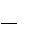 минимальное количество часов, необходимых для изучения программы конкретного учебного предмета на базовом уровне, соответствие концепции профильного обучения,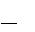 Основой базисного учебного плана СОО является осуществление принципа преемственности между уровнями образования, когда изучаемые курсы получают на последующих уровнях свое дальнейшее развитие.За 2 года обучения реализуется Федеральный государственный образовательный стандарт среднего общего образования.Профильная подготовка обеспечивается увеличением количества часов на соответствующие предметы и изучение элективных курсов.Профильное обучение, как средство дифференциации и индивидуализации, позволяет за счет изменений в структуре, содержании и организации образовательного процесса:наиболее полно учитывать интересы, склонности и способности обучающихся,создавать условия для образования старшеклассников в соответствии с их профессиональными намерениями в продолжении образования,устанавливать равный доступ к полноценному образованию разных категорий обучающихся, расширять возможности их социализации.Учебный план профиля строится с ориентацией на будущую сферу профессиональной деятельности, с учетом предполагаемого продолжения образования обучающихся, для чего изуча-лись намерения и предпочтения обучающихся и их родителей (законных представителей).учебном плане предусмотрено выполнение обучающимися индивидуального(ых) проек-та(ов). Индивидуальный проект выполняется обучающимся самостоятельно под руководством учителя по выбранной теме в рамках одного или нескольких изучаемых учебных предметов, кур-сов в любой избранной области деятельности: познавательной, практической, учебно-исследовательской, социальной, художественно-творческой, иной. Индивидуальный проект вы-полняется обучающимся в течение одного года или двух лет в рамках учебного времени, специ-ально отведенного учебным планом. Учебный план для 10-11-х классов является двухуровневым, т.к. предметы изучаются обучающимися либо на базовом, либо на углублѐнном уровнях. Если предметы, входящие в инвариантную часть БУПа, изучаются на углублѐнном уровне, то на базовом уровне они не изучаются.Обучение ведется по Федеральному государственному образовательному стандарту средне-го общего образования по индивидуальным учебным планам с выбором не менее трех учебных предметов на углубленном уровне, с обязательным соблюдением норм максимальной учебной нагрузки, определяемых СанПиН.Все индивидуальные учебные планы содержат не менее 11 учебных предметов и преду-сматривают изучение не менее одного учебного предмета из каждой предметной области, опреде-ленной ФГОС. Общими для включения во все учебные планы стали учебные предметы: «Русский язык», «Литература», «Иностранный язык», «Математика» (включая алгебру и начала математи-ческого анализа, геометрию), «История» или «Россия в мире», «Астрономия», «Биология», «Фи-зическая культура», «Основы безопасности жизнедеятельности». Предметы предметной области «Родной язык и родная литература» для удовлетворения запросов и потребностей учащихся в изу-чении литературы и языков народов Российской Федерации изучаются модулями в предметах «Русский язык» и «Литература».Базовый уровень:- в объѐме 1 часа в неделю изучаются: русский язык, астрономия, биология, экология, ос-новы безопасности жизнедеятельности, география, информатика, химия; элективные курсы («Рус-ское правописание: орфография и пунктуация», «Решение задач повышенной сложности», «Актуальные вопросы обществознания», «Решение заданий по химии».в объѐме 2 часов в неделю изучаются: история, индивидуальный проект (1 год), обществознание, физика;в объѐме 3 часов в неделю изучаются: литература, иностранный язык, физическая культура;в объѐме 4 часов в неделю изучается: математика.Углублѐнный уровень: в объѐме 3 часов в неделю изучаются: биология, химия, обществознание, русский язык; в объѐме 6 часов в неделю изучается: математика.соответствии с приоритетами учащиеся и их родители (законные представители) опреде-ляют ИУП с выбором учебных предметов на углубленном уровне изучения из соответствующей профилю обучения предметной области и (или) смежной с ней предметной области и базовом уровне, с определением элективных курсов, развивающих содержание базовых учебных предметов, обеспечивающих дополнительную подготовку для сдачи единого государственного экзамена, а также способствующие удовлетворению познавательных интересов обучающихся в различных сферах человеческой деятельности.конце учебного года во всех группах в 10-х классах проводится промежуточная атте-стация с аттестационными испытаниями по следующим предметам и в следующих формах:Индивидуальный учебный планобучающихся 1 группы 10 класса МБОУ «Бутовская СОШ Яковлевского городского округа»на 2020-2021 учебный год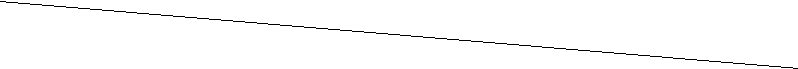 Индивидуальный учебный планобучающихся 1 группы 10 класса МБОУ «Бутовская СОШ Яковлевского городского округа»на 2020-2021 учебный годИндивидуальный учебный планобучающихся 2 группы 10 класса МБОУ «Бутовская СОШ Яковлевского городского округа»на 2020-2021 учебный год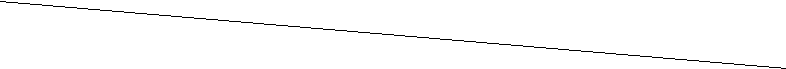 Индивидуальный учебный планобучающихся 2 группы 10 класса МБОУ «Бутовская СОШ Яковлевского городского округа»на 2020-2021 учебный годКлассПредметыФорма проведенияобществознаниеТестирование 10 10 биологияПо билетамПредметные обла-Учебные предме-Уровень изучения предметаУровень изучения предметаУровень изучения предметаститыКоличество учебных часов в неделюКоличество учебных часов в неделюКоличество учебных часов в неделю10 класс10 класс11 класс11 класситогобазовыйуглубленныйбазовыйуглубленныйОбязательные предметыОбязательные предметыРусский язык и ли-Русский язык336тератураЛитература336Родной язык иРодная литература0,50,51родная литератураРодной язык0,50,51Иностранные язы-Иностранный язык336киОбщественные224науки История Математика и ин-Математика6612форматикаЕстественныеАстрономия11наукиФК, экология иФизическая куль-336основы безопасно-турасти жизнедеятель-Основы безопасно-112ностисти жизнедеятель-ностиИндивидуальный22проектПредметы, курсы по выборуПредметы, курсы по выборуОбщественные наукиОбществознание224Экономика224Право 224Математика и информатикаИнформатика 112Элективные курсыРусское правописание:112орфография и пункту-ацияМатематические основы информатики112Решение задач повышенной сложности1122113201367Предельно допустимая аудиторная учебная нагрузкаПредельно допустимая аудиторная учебная нагрузкаПредельно допустимая аудиторная учебная нагрузкаПредельно допустимая аудиторная учебная нагрузка68при 5-дневной учебной неделе (требования СанПиН)при 5-дневной учебной неделе (требования СанПиН)при 5-дневной учебной неделе (требования СанПиН)при 5-дневной учебной неделе (требования СанПиН)Предметные обла-Учебные предме-Уровень изучения предметаУровень изучения предметаУровень изучения предметаститыКоличество учебных часов в неделюКоличество учебных часов в неделюКоличество учебных часов в неделю10 класс10 класс11 класс11 класситогобазовыйуглубленныйбазовыйуглубленныйОбязательные предметыОбязательные предметыРусский язык и ли-Русский язык102102204тератураЛитература102102204Родной язык иРодная литература171734родная литератураРодной язык171734Иностранные язы-Иностранный язык102102204киОбщественные6868136науки История Математика и ин-Математика204204408форматикаЕстественныеАстрономия3434наукиФК, экология иФизическая куль-102102204основы безопасно-турасти жизнедеятель-Основы безопасно-343468ностисти жизнедеятель-ностиИндивидуальный6868проектПредметы, курсы по выборуПредметы, курсы по выборуОбщественные наукиОбществознание6868136Экономика6868136Право 6868136Математика и информатикаИнформатика 343468Элективные курсыРусское правописание:343468орфография и пункту-ацияМатематические основы информатики343468Решение задач повышенной сложности3434687144426804422278Предельно допустимая аудиторная учебная нагрузкаПредельно допустимая аудиторная учебная нагрузкаПредельно допустимая аудиторная учебная нагрузкаПредельно допустимая аудиторная учебная нагрузка2312при 5-дневной учебной неделе (требования СанПиН)при 5-дневной учебной неделе (требования СанПиН)при 5-дневной учебной неделе (требования СанПиН)при 5-дневной учебной неделе (требования СанПиН)Предметные обла-Учебные предметыУровень изучения предметаУровень изучения предметаУровень изучения предметаУровень изучения предметастиКоличество учебных часов в неделюКоличество учебных часов в неделюКоличество учебных часов в неделюКоличество учебных часов в неделю10 класс10 класс11 класс11 класс11 класситогобазовыйуглубленныйбазовыйуглубленныйОбязательные предметыОбязательные предметыРусский язык и ли-Русский язык112тератураЛитература336Родной язык иРодная литература0,50,51родная литератураРодной язык0,50,51Иностранные язы-Иностранный язык336киОбщественныеИстория 224наукиМатематика и ин-Математика48форматика4ЕстественныеАстрономия11наукиФК, экология иФизическая культура336основы безопасно-Основы безопасно-112сти жизнедеятель-сти жизнедеятель-ностиностиИндивидуальный22проектПредметы, курсы по выборуПредметы, курсы по выборуОбщественныеОбществознание224Математика и ин-Физика 224форматикаЕстественныеБиология336наукиХимия336Элективные курсыРусское правописание:  орфография и пунктуация112Элективные курсыРешение задач повышенной сложности112Элективные курсыАктуальные вопросы обществознания112Элективные курсыИскусство устной и письменной речи112Элективные курсы286191467Предельно допустимая аудиторная учебная нагрузкаПредельно допустимая аудиторная учебная нагрузкаПредельно допустимая аудиторная учебная нагрузкаПредельно допустимая аудиторная учебная нагрузкаПредельно допустимая аудиторная учебная нагрузка68при 5-дневной учебной неделе (требования СанПиН)при 5-дневной учебной неделе (требования СанПиН)при 5-дневной учебной неделе (требования СанПиН)при 5-дневной учебной неделе (требования СанПиН)при 5-дневной учебной неделе (требования СанПиН)Предметные обла-Учебные предметыУровень изучения предметаУровень изучения предметаУровень изучения предметаУровень изучения предметастиКоличество учебных часов в неделюКоличество учебных часов в неделюКоличество учебных часов в неделюКоличество учебных часов в неделю10 класс10 класс11 класс11 класс11 класситогобазовыйуглубленныйбазовыйуглубленныйОбязательные предметыОбязательные предметыРусский язык и ли-Русский язык343468тератураЛитература102102204Родной язык иРодная литература171734родная литератураРодной язык171734Иностранные язы-Иностранный язык102102204киОбщественныеИстория 6868136наукиМатематика и ин-Математика136136272форматикаЕстественныеАстрономия34науки34ФК, экология иФизическая культура102102204основы безопасно-Основы безопасно-3434сти жизнедеятель-сти жизнедеятель-68ностиностиИндивидуальный6868проектПредметы, курсы по выборуПредметы, курсы по выборуОбщественныеОбществознание6868136Математика и ин-Физика форматика6868136ЕстественныеБиология102102204наукиХимия102102204Элективные курсыРусское правописание:  орфография и пунктуация343468Элективные курсыРешение задач повышенной сложности343468Элективные курсыАктуальные вопросы обществознания343468Элективные курсыИскусство устной и письменной речи343468Элективные курсы176820417342042278Предельно допустимая аудиторная учебная нагрузкаПредельно допустимая аудиторная учебная нагрузкаПредельно допустимая аудиторная учебная нагрузкаПредельно допустимая аудиторная учебная нагрузкаПредельно допустимая аудиторная учебная нагрузкапри 5-дневной учебной неделе (требования СанПиН)при 5-дневной учебной неделе (требования СанПиН)при 5-дневной учебной неделе (требования СанПиН)при 5-дневной учебной неделе (требования СанПиН)при 5-дневной учебной неделе (требования СанПиН)2380